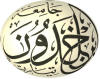 Département de ChimieAnnée Universitaire   2022– 20233éme Année LMD  Chimie des matériauxEmploi du Temps – Ramadan S6: 2022-2023Salle : 220Responsable de spécialité: Mme Abdelmalek                                                                             Chef de Département09h00-10h1510h15-11h3011h30-12h4513h30-14h4514h45-16h00DIMANCHEChimie des Surfaces et CatalysesCours Mr BADAOUIChimie des Surfaces et CatalysesTD Mr BADAOUITP Modélisation des Matériaux IISalle informatique Dép. PhysiqueMme DRISSILUNDIMatériaux I : Métaux et CéramiquesCours Mme SOUALMIPropriétés des MatériauxCours Mr MOUMENEPropriétés des MatériauxTD Mr MOUMENEMARDIMatériaux II Polymères et CompositesCours Mme KEBIRMatériaux II : Polymères et CompositesCours Mme KEBIRMatériaux II : Polymères et CompositesTDMme KEBIRTP Synthèse des Matériaux II            Mme BENNABI                                TP                            Techniques de                              Caractérisation II                           Mme SEHILTP Synthèse des Matériaux II            Mme BENNABI                                TP                            Techniques de                              Caractérisation II                           Mme SEHILMERCREDIMatériaux I : Métaux et CéramiquesCours Mme SOUALMIMatériaux I : Métaux et CéramiquesTDMme SOUALMINanotechnologieCours Mr KADARIJEUDIAnglaisCours à distanceMr TURKI